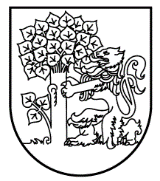 Liepājas pilsētas domeRožu iela 6, Liepāja, LV-3401, tālrunis: 63404750, e-pasts: edoc@liepaja.lv, www.liepaja.lvSAISTOŠIE NOTEIKUMILIEPĀJĀ2020.gada 15.oktobrī  						       Nr._______(prot. Nr._______#)Par tramvaju reģistrāciju un tehniskā stāvokļa kontroli Liepājas pilsētāIzdoti saskaņā ar Ceļu satiksmes likuma
10. panta pirmās daļas 1. punktu,
16. panta 6.2 daļas 1. punktuI. Vispārīgie jautājumi1. Saistošie noteikumi nosaka kārtību, kādā Liepājas pilsētā tiek reģistrēti un noņemti no uzskaites pasažieru un speciālās nozīmes tramvaji, kas paredzēti ar pasažieru pārvadājumiem nesaistītu darbu izpildei, kuri tiek veikti ar speciālo aprīkojumu, kas uzstādīts uz šiem transportlīdzekļiem, piemēram, mācību, kravas u.c. (turpmāk visi kopā – transportlīdzekļi), kā arī nosaka kārtību, kādā tiek īstenota transportlīdzekļu, kas iesaistīti ceļu satiksmē Liepājas pilsētas administratīvajā teritorijā, tehniskā stāvokļa kontrole, attiecīgās kontroles institūcijas un to kompetenci.2. Ceļu satiksmē atļauts izmantot tikai šajos saistošajos noteikumos noteiktajā kārtībā reģistrētus transportlīdzekļus, kuru tehniskais stāvoklis atbilst spēkā esošajiem normatīvajiem aktiem, pārvadātāja, kurš sniedz sabiedriskā transporta pakalpojumus Liepājas pilsētas sabiedriskā transporta maršrutu tīklā, izstrādātajiem tehniskās ekspluatācijas noteikumiem un ražotājrūpnīcas izsniegtai tehniskajai dokumentācijai, un kuru tehniskā stāvokļa kontrole ir veikta saskaņā ar šiem saistošajiem noteikumiem.II. Transportlīdzekļu reģistrācija un noņemšana no uzskaites3. Pirms transportlīdzekļa ekspluatācijas uzsākšanas ceļu satiksmē transportlīdzekļa īpašnieks vai turētājs (turpmāk – transportlīdzekļa īpašnieks) veic šajos saistošajos noteikumos noteiktās darbības transportlīdzekļa reģistrācijai.4. Lēmumu par transportlīdzekļu reģistrāciju un noņemšanu no uzskaites Liepājas  pilsētā pieņem Liepājas pilsētas pašvaldības aģentūra “Liepājas sabiedriskais transports” (turpmāk – Aģentūra).5. Lai reģistrētu transportlīdzekli, transportlīdzekļa īpašnieks Aģentūrā iesniedz noteikta parauga rakstveida pieteikumu (1. pielikums), kurā norāda:5.1. transportlīdzekļa veidu;5.2. transportlīdzekļa marku un modeli;5.3. izlaiduma gadu;5.4. transportlīdzekļa identifikācijas numuru;5.5. transportlīdzekļa parametrus (garumu un platumu);5.6. pasažieru ietilpību (sēdvietu un stāvvietu skaitu, ieskaitot vadītāju);5.7. informāciju par transportlīdzekļa īpašnieku.6. Aģentūra piešķir transportlīdzeklim reģistrācijas numuru (turpmāk – reģistrācijas numurs), kas sastāv no trīs ciparu kombinācijas. Vairākiem transportlīdzekļiem vienlaikus nepiešķir reģistrācijas numuru ar vienādu ciparu kombināciju.7. Aģentūra piecu darba dienu laikā izskata 5. punktā norādīto pieteikumu un pieņem vienu no šādiem lēmumiem:7.1. reģistrēt transportlīdzekli un izsniegt transportlīdzekļa īpašniekam transportlīdzekļa reģistrācijas apliecību (turpmāk – reģistrācijas apliecība; 2. pielikums);7.2. atteikt transportlīdzekļa reģistrēšanu;7.3. atlikt transportlīdzekļa reģistrēšanu un noteikt saprātīgu termiņu trūkumu novēršanai.8. Par katru reģistrēto transportlīdzekli Aģentūra izsniedz vienu reģistrācijas apliecību bez derīguma termiņa ierobežojuma.9. Reģistrācijas numuram jābūt norādītam uz transportlīdzekļa virsbūves priekšpuses un aizmugures, pirms uzsākts izmantot transportlīdzekli ceļu satiksmē, tas var būt norādīts arī uz transportlīdzekļa virsbūves sāniem un transportlīdzekļa salonā. Reģistrācijas numura ciparu augstumam transportlīdzekļa priekšpusē un aizmugurē jābūt ne mazākam kā 90 mm. 10. Transportlīdzekļa reģistrācijas apliecības nozaudēšanas vai sabojāšanas gadījumā Aģentūra pēc transportlīdzekļa īpašnieka rakstveida iesnieguma saņemšanas piecu darba dienu laikā izsniedz jaunu transportlīdzekļa reģistrācijas apliecību.11. Ja mainās informācija par transportlīdzekļa īpašnieku vai mainās kāds no transportlīdzekļa tehniskajiem datiem, transportlīdzekļa īpašnieks iesniedz Aģentūrā jaunu rakstveida pieteikumu, pievienojot izmaiņas apliecinoša dokumenta kopiju.12. Lai transportlīdzekli noņemtu no uzskaites, transportlīdzekļa īpašnieks iesniedz Aģentūrā transportlīdzekļa reģistrācijas apliecību un rakstveida iesniegumu.13. Aģentūra piecu darba dienu laikā izskata iesniegumu par transportlīdzekļa noņemšanu no uzskaites un pieņem lēmumu par transportlīdzekļa noņemšanu no uzskaites.III. Transportlīdzekļu tehniskā stāvokļa kontrole14. Transportlīdzekļu tehniskā stāvokļa atbilstību apliecina:14.1. sauszemes transportlīdzekļu tehniskā vērtētāja atzinums (turpmāk – atzinums);14.2. vai pārvadātāja, kurš sniedz sabiedriskā transporta pakalpojumus Liepājas pilsētas sabiedriskā transporta maršrutu tīklā, atbilstoši tā iekšējās kārtības noteikumiem sagatavots tehniskās apskates protokols (turpmāk – protokols).15. Transportlīdzekļa īpašniekam atzinums vai protokols Aģentūrā jāiesniedz piecu darba dienu laikā no tā sagatavošanas brīža.16. Atzinumam vai protokolam ir jāsatur šāda informācija:16.1. transportlīdzekļa modelis;16.2. transportlīdzekļa reģistrācijas numurs;16.3. transportlīdzekļa identifikācijas numurs;16.4. transportlīdzekļa tehniskā stāvokļa pārbaudes datums;16.5. transportlīdzekļa un tā aprīkojuma kopējais novērtējums;16.6. nākamās tehniskā stāvokļa pārbaudes datums;16.7. atļauja vai liegums transportlīdzeklim piedalīties ceļu satiksmē.17. Veicot transportlīdzekļa tehniskā stāvokļa kontroli, transportlīdzeklim un tā aprīkojumam tiek piešķirti šādi novērtējumi:17.1. ja transportlīdzeklim un tā aprīkojumam nav konstatēti trūkumi vai bojājumi, – 0. vērtējums;17.2. ja transportlīdzeklim vai tā aprīkojumam konstatēts sīks trūkums vai bojājums, kas būtiski neietekmē transportlīdzekļa drošību vai ietekmi uz vidi, un citas sīkas neatbilstības, – 1. vērtējums;17.3. ja transportlīdzeklim vai tā aprīkojumam konstatēts būtisks trūkums vai bojājums, kas var ietekmēt transportlīdzekļa drošību, pasliktināt ietekmi uz vidi vai apdraudēt pārējos ceļu satiksmes dalībniekus, – 2. vērtējums. Transportlīdzeklim, izņemot speciālās nozīmes tramvajus, tiek liegta atļauja piedalīties ceļu satiksmē;17.4. ja transportlīdzeklim vai tā aprīkojumam konstatēts bīstams trūkums vai bojājums, kas tieši un tūlītēji apdraud ceļu satiksmes drošību vai ietekmē vidi un kura dēļ aizliegts transportlīdzekli izmantot uz koplietošanas ceļiem, – 3. vērtējums. Transportlīdzeklis drīkst piedalīties ceļu satiksmē tikai pēc trūkumu un bojājumu novēršanas un veiktas atkārtotas pamatpārbaudes.18. Transportlīdzeklim, kurš saņēmis 17.3.apakšpunktā noteikto vērtējumu, konstatētie trūkumi un bojājumi jānovērš un atkārtota tehniskā stāvokļa kontrole jāveic 30 dienu laikā no pamatpārbaudes veikšanas. Pēc atkārtotas pārbaudes transportlīdzeklis drīkst piedalīties ceļu satiksmē, ja tam piešķirts 0. vai 1. vērtējums.19. Transportlīdzeklim tehniskā stāvokļa pārbaudi veic šādos periodos:19.1. jauniem transportlīdzekļiem pirmajos divos gados pēc pirmās reģistrācijas datuma – vienu reizi divos gados;19.2. pasažieru un speciālās nozīmes tramvajiem – vienu reizi gadā.20. Transportlīdzeklim ir aizliegts piedalīties ceļu satiksmē, ja ir pagājis šo saistošo noteikumu 16.6.apakšpunktā noteiktais termiņš un transportlīdzekļa īpašnieks nav saņēmis jaunu atzinumu vai izdevis jaunu protokolu.IV. Noslēguma jautājums21. Transportlīdzekļi, kas uzņēmumā reģistrēti līdz šo saistošo noteikumu spēkā stāšanās brīdim, ir jāreģistrē Aģentūrā divu mēnešu laikā, bet par to tehnisko stāvokli Aģentūrā informācija rakstveidā jāiesniedz gada laikā.DOMES PRIEKŠSĒDĒTĀJS                                                                       J. VILNĪTIS